Interrogation : les animaux ont-ils des droits ?NOM :PRéNOM :CLASSE :École :DATE :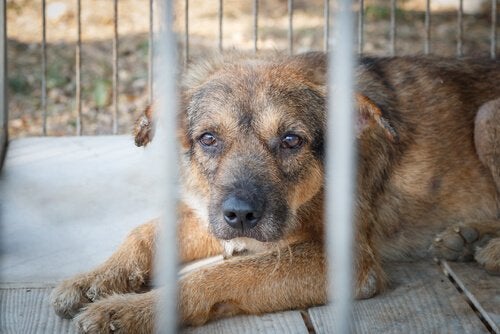 1/ Que vois-tu sur cette image ? Décris tout ce que tu vois de façon objective. Fais attention à ne pas interpréter.…………………………………………………………………………………………………………………………………………………………………………………………………………………………………………………………………………………………………………………………………………………………………………………………………………………………………………………………………………………………………………………………………………………………………………………………………………………………………………………………………………………………………………………………………………………………………………………………………………………2/ Cite les grandes étapes de la rencontre entre l’homme et l’animal.…………………………………………………………………………………………………………………………………………………………………………………………………………………………………………………………………………………………………………………………………………………………………………………………………………………………………………………………………………………………………………………………………………………………………………………………………………………………………………………………………………………………………………………………………………………………………………………………………………………3/ « Peut-on  aimer les animaux et en même temps les manger ? »…………………………………………………………………………………………………………………………………………………………………………………………………………………………………………………………………………………………………………………………………………………………………………………………………………………………………………………………………………………………………………………………………………………………………………………………………………………………………………………………………………………………………………………………………………………………………………………………………………………